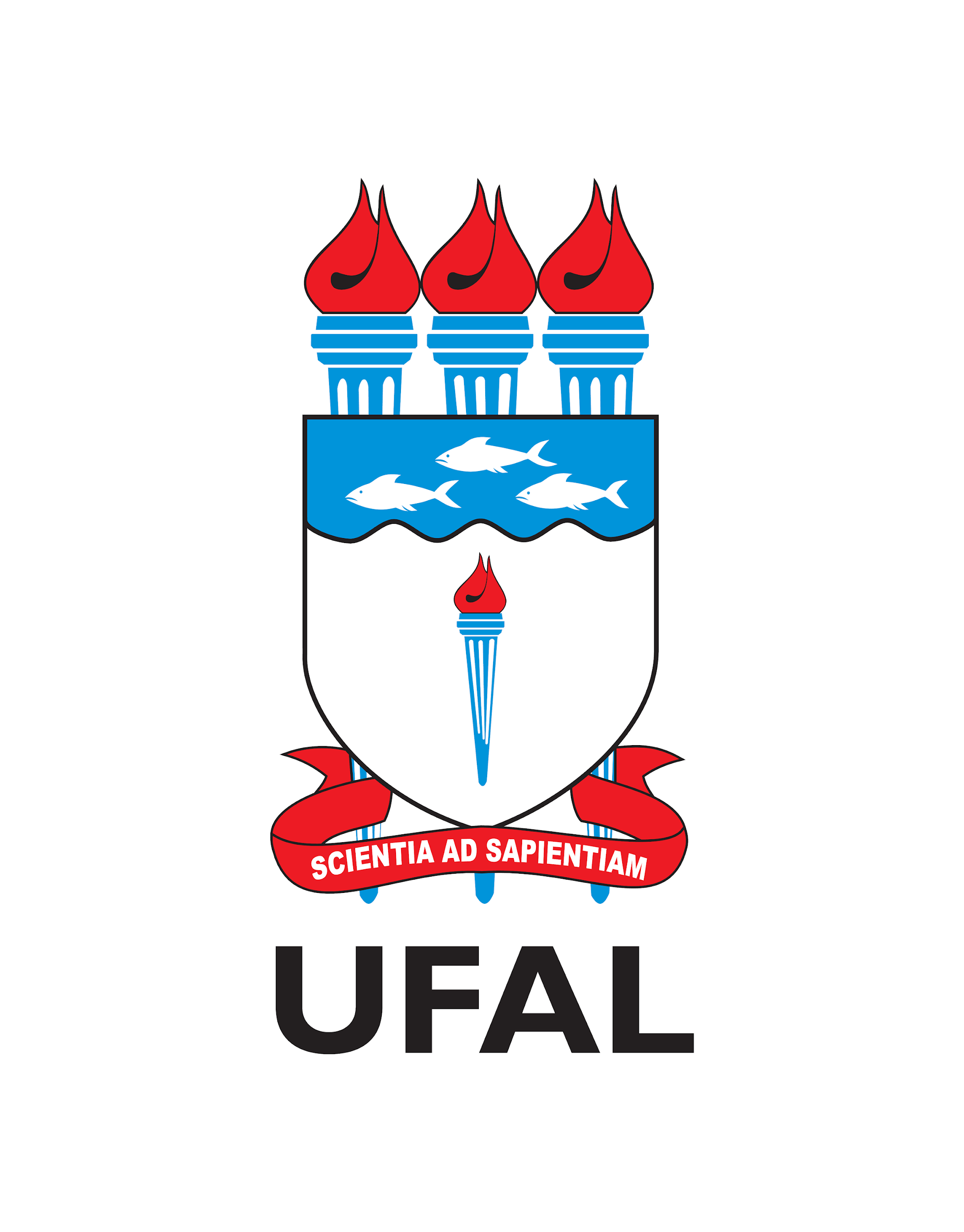 UNIVERSIDADE FEDERAL DE ALAGOAS – UFAL
SECRETARIA EXECUTIVA DOS CONSELHOS SUPERIORES – SECS/UFALPRÓ-REITORIA DE GRADUAÇÃOPLANO DE ENSINO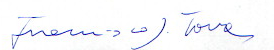 ____/____/____               Data de entrega do plano                                                          Assinatura do/s docente/s responsável/eis____/____/____                       ______________________________________________________ Data da aprovação no Colegiado                                           Assinatura do/a Coordenador/a do CursoI – IDENTIFICAÇÃOI – IDENTIFICAÇÃOI – IDENTIFICAÇÃOUNIDADE/ CAMPUS: ICBS/A.C.SimõesUNIDADE/ CAMPUS: ICBS/A.C.SimõesUNIDADE/ CAMPUS: ICBS/A.C.SimõesCURSO: Bacharelado em Ciências BiológicasCURSO: Bacharelado em Ciências BiológicasCURSO: Bacharelado em Ciências BiológicasPERÍODO LETIVO: 2023.02PERÍODO LETIVO: 2023.02PERÍODO LETIVO: 2023.02COMPONENTE CURRICULAR: BIOL 207 Biologia Evolutiva (Matriz curricular 2019) Noturno(X) OBRIGATÓRIO                    (     ) ELETIVOCOMPONENTE CURRICULAR: BIOL 207 Biologia Evolutiva (Matriz curricular 2019) Noturno(X) OBRIGATÓRIO                    (     ) ELETIVOCOMPONENTE CURRICULAR: BIOL 207 Biologia Evolutiva (Matriz curricular 2019) Noturno(X) OBRIGATÓRIO                    (     ) ELETIVOPRÉ-REQUISITO: PRÉ-REQUISITO: PRÉ-REQUISITO: CO-REQUISITO: CO-REQUISITO: CO-REQUISITO: DOCENTE(S) RESPONSÁVEL(EIS):(Caso o componente curricular seja ofertado por mais de um/a docente, indicar o nome do/a responsável pelo registro)DOCENTE(S) RESPONSÁVEL(EIS):(Caso o componente curricular seja ofertado por mais de um/a docente, indicar o nome do/a responsável pelo registro)CH Francisco Javier Tovar ( proftovar@gmail.com ) Francisco Javier Tovar ( proftovar@gmail.com )36hCARGA HORÁRIA TOTAL:               	Teórica:             30 h  	Prática: 06 hCARGA HORÁRIA TOTAL:               	Teórica:             30 h  	Prática: 06 hCARGA HORÁRIA TOTAL:               	Teórica:             30 h  	Prática: 06 hII - EMENTA História do pensamento evolutivo. Processo de evolução biológica contextualizado com biogeografia, filogenética, ecologia e outras disciplinas.II - EMENTA História do pensamento evolutivo. Processo de evolução biológica contextualizado com biogeografia, filogenética, ecologia e outras disciplinas.II - EMENTA História do pensamento evolutivo. Processo de evolução biológica contextualizado com biogeografia, filogenética, ecologia e outras disciplinas.III - OBJETIVOS Permitir que o aluno correlacione os conteúdos de todas as disciplinas abordadas num contexto evolutivo.III - OBJETIVOS Permitir que o aluno correlacione os conteúdos de todas as disciplinas abordadas num contexto evolutivo.III - OBJETIVOS Permitir que o aluno correlacione os conteúdos de todas as disciplinas abordadas num contexto evolutivo.IV - CONTEÚDO PROGRAMÁTICO Introdução geral. Introdução ao pensamento evolutivo. Forças Evolutivas. Mutação. Fluxo Gênico. Deriva genética. Seleção natural. Especiação. Extinção. Evolução molecular.IV - CONTEÚDO PROGRAMÁTICO Introdução geral. Introdução ao pensamento evolutivo. Forças Evolutivas. Mutação. Fluxo Gênico. Deriva genética. Seleção natural. Especiação. Extinção. Evolução molecular.IV - CONTEÚDO PROGRAMÁTICO Introdução geral. Introdução ao pensamento evolutivo. Forças Evolutivas. Mutação. Fluxo Gênico. Deriva genética. Seleção natural. Especiação. Extinção. Evolução molecular.V - METODOLOGIA Aulas presenciais, exercícios e estudos dirigidos. Todas as atividades estão distribuídas em 20 semanas, com carga horária de 2 h/semana totalizando 40 h totais. As atividades práticas estarão representadas por trabalhos feitos na sala de informática.V - METODOLOGIA Aulas presenciais, exercícios e estudos dirigidos. Todas as atividades estão distribuídas em 20 semanas, com carga horária de 2 h/semana totalizando 40 h totais. As atividades práticas estarão representadas por trabalhos feitos na sala de informática.V - METODOLOGIA Aulas presenciais, exercícios e estudos dirigidos. Todas as atividades estão distribuídas em 20 semanas, com carga horária de 2 h/semana totalizando 40 h totais. As atividades práticas estarão representadas por trabalhos feitos na sala de informática.VI - FORMAS DE AVALIAÇÃO Estudos dirigidos, avaliações escritas (peso 2), frequência e conceito por participação em aula. O sistema de avaliação será discutido com os alunos na primeira aula.VI - FORMAS DE AVALIAÇÃO Estudos dirigidos, avaliações escritas (peso 2), frequência e conceito por participação em aula. O sistema de avaliação será discutido com os alunos na primeira aula.VI - FORMAS DE AVALIAÇÃO Estudos dirigidos, avaliações escritas (peso 2), frequência e conceito por participação em aula. O sistema de avaliação será discutido com os alunos na primeira aula.VII- CRONOGRAMA DO COMPONENTE CURRICULARVII- CRONOGRAMA DO COMPONENTE CURRICULARVII- CRONOGRAMA DO COMPONENTE CURRICULARSEMANADESCRIÇÃO DAS ATIVIDADES PLANEJADAS DESCRIÇÃO DAS ATIVIDADES PLANEJADAS 108/11Início: 19:00hFim: 20:40hPlanejamento Planejamento 215/11Início: 19:00hFim: 20:40hFeriado Total Feriado Total 322/11Início: 19:00hFim: 20:40hCONTEÚDOS ABORDADOS: Introdução Geral. Origem da vidaMETODOLOGIA: Aula expositiva dialogada.CONTEÚDOS ABORDADOS: Introdução Geral. Origem da vidaMETODOLOGIA: Aula expositiva dialogada.429/11Início: 19:00hFim: 20:40hCONTEÚDOS ABORDADOS: Variabilidade e mutação.METODOLOGIA: Estudo dirigido 1CONTEÚDOS ABORDADOS: Variabilidade e mutação.METODOLOGIA: Estudo dirigido 1506/12Início: 19:00hFim: 20:40h CONTEÚDOS ABORDADOS: Fluxo gênicoCONTEÚDOS ABORDADOS: Fluxo gênico613/12Início: 19:00hFim: 20:40h CONTEÚDOS ABORDADOS: Estudo dirigido 1.METODOLOGIA: Aula expositiva dialogada. Resolução de problemas. CONTEÚDOS ABORDADOS: Estudo dirigido 1.METODOLOGIA: Aula expositiva dialogada. Resolução de problemas.720/12Início: 19:00hFim: 20:40h CONTEÚDOS ABORDADOS: A seleção naturalMETODOLOGIA: Aula expositiva dialogada. CONTEÚDOS ABORDADOS: A seleção naturalMETODOLOGIA: Aula expositiva dialogada.817/01Início: 19:00hFim: 20:40hCONTEÚDOS ABORDADOS: A deriva genética.METODOLOGIA: Aula expositiva dialogada.CONTEÚDOS ABORDADOS: A deriva genética.METODOLOGIA: Aula expositiva dialogada.924/01Início: 19:00hFim: 20:40hCONTEÚDOS ABORDADOS: Estudo dirigido 2.CONTEÚDOS ABORDADOS: Estudo dirigido 2.1031/01Início: 19:00hFim: 20:40hCONTEÚDOS ABORDADOS: Primeira avaliação escritaMETODOLOGIA: Aula expositiva dialogada e resolução de problemas.CONTEÚDOS ABORDADOS: Primeira avaliação escritaMETODOLOGIA: Aula expositiva dialogada e resolução de problemas.1107/02Início: 19:00hFim: 20:40hCONTEÚDOS ABORDADOS: Seleção natural.METODOLOGIA: Aula expositiva dialogada.CONTEÚDOS ABORDADOS: Seleção natural.METODOLOGIA: Aula expositiva dialogada.1214/02Início: 19:00hFim: 20:40hCONTEÚDOS ABORDADOS; Especiação e extinção.CONTEÚDOS ABORDADOS; Especiação e extinção.1321/02Início: 19:00hFim: 20:40hCONTEÚDOS ABORDADOS: Estudo dirigido 3METODOLOGIA: Primeira provaCONTEÚDOS ABORDADOS: Estudo dirigido 3METODOLOGIA: Primeira prova1428/02Início: 19:00hFim: 20:40hCONTEÚDOS ABORDADOS: Evolução molecularCONTEÚDOS ABORDADOS: Evolução molecular1506/03Início: 19:00hFim: 20:40hCONTEÚDOS ABORDADOS: Pratica moléculas de aminoácidos e açúcaresMETODOLOGIA: Aula prática.CONTEÚDOS ABORDADOS: Pratica moléculas de aminoácidos e açúcaresMETODOLOGIA: Aula prática.1613/03Início: 19:00hFim: 20:40hCONTEÚDOS ABORDADOS: Os bancos de dados. A maldição da múmia.METODOLOGIA: Aula práticaCONTEÚDOS ABORDADOS: Os bancos de dados. A maldição da múmia.METODOLOGIA: Aula prática1720/03Início: 19:00hFim: 20:40hCONTEÚDOS ABORDADOS: Alinhamento de sequencias e filogenia molecularMETODOLOGIA: Aula prática.CONTEÚDOS ABORDADOS: Alinhamento de sequencias e filogenia molecularMETODOLOGIA: Aula prática.1827/03Início: 19:00hFim: 20:40hSegunda avaliação escritaSegunda avaliação escrita1902-04//04Início: 19:00hFim: 20:40hPeríodo de realização de ReavaliaçãoPeríodo de realização de Reavaliação2003-05/04Início: 19:00hFim: 20:40hPeríodo de realização de Prova finalPeríodo de realização de Prova finalIX – REFERÊNCIASIX – REFERÊNCIASIX – REFERÊNCIASBÁSICAS: 1. Futuyma, D. Biologia evolutiva. Terceira Edição. FUNPEC Editora. 2009.2. Ridley, M. Evolução. Terceira edição. ARTMED Editora, 2006.3. Hartl, DL; Clarck, AG. Princípios de genética de populações. Quarta edição. ARTMED Editora, 2015.COMPLEMENTARES:1. Hartl, AG. Princípios de genética de populações. FUNPEC Editora, 2008.2. Darwin, C. A origem das espécies. Várias editoras.3. SNUSTAD DP, SIMMONS MJ. Fundamentos de Genética. 7ª ed. Rio de Janeiro. 2017.BÁSICAS: 1. Futuyma, D. Biologia evolutiva. Terceira Edição. FUNPEC Editora. 2009.2. Ridley, M. Evolução. Terceira edição. ARTMED Editora, 2006.3. Hartl, DL; Clarck, AG. Princípios de genética de populações. Quarta edição. ARTMED Editora, 2015.COMPLEMENTARES:1. Hartl, AG. Princípios de genética de populações. FUNPEC Editora, 2008.2. Darwin, C. A origem das espécies. Várias editoras.3. SNUSTAD DP, SIMMONS MJ. Fundamentos de Genética. 7ª ed. Rio de Janeiro. 2017.BÁSICAS: 1. Futuyma, D. Biologia evolutiva. Terceira Edição. FUNPEC Editora. 2009.2. Ridley, M. Evolução. Terceira edição. ARTMED Editora, 2006.3. Hartl, DL; Clarck, AG. Princípios de genética de populações. Quarta edição. ARTMED Editora, 2015.COMPLEMENTARES:1. Hartl, AG. Princípios de genética de populações. FUNPEC Editora, 2008.2. Darwin, C. A origem das espécies. Várias editoras.3. SNUSTAD DP, SIMMONS MJ. Fundamentos de Genética. 7ª ed. Rio de Janeiro. 2017.